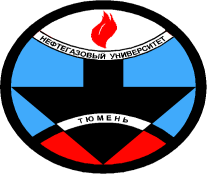 Уважаемые коллеги!В соответствии с планом проведения Всероссийских студенческих олимпиад и конкурсов Министерства образования и науки РФ на 2014–2015 учебный год, по согласованию с УМО вузов РФ на базе нашего университета традиционно проводится «Интеллектуальный студенческий Форум» (Приложение 1), включающий проведение Всероссийской студенческой олимпиады (ВСО) по дисциплине «Планирование на предприятии».К участию в ВСО приглашаются студенты высших учебных заведений РФ независимо от их ведомственной подчиненности и организационно-правовой формы. В команду могут быть включены студенты всех курсов очной формы обучения (17-25 лет на момент проведения мероприятия).  Количество членов команды – участника в ВСО от вуза – не более 4 человек.Студентов сопровождают преподаватели соответствующих вузов. Руководители команд вузов-участников входят в состав жюри, мандатной или апелляционной комиссий.Персоналии участников соревнований необходимо указать в заявке на участие в ВСО (форма прилагается), заверенной проректором командирующего вуза и направленной в оргкомитет не позднее 25 октября 2014 г. на адрес e-mail: imib@tsogu.ru (тема «ВСО-2015»).Организационный взнос не предусмотрен. Оплата командировочных расходов студентам-участникам ВСО и сопровождающим их преподавателям производится за счет средств направляющих учебных заведений.Проживание участников олимпиады предусмотрено в университетском санатории-профилактории «Юность», который оснащен 2х-местными номерами (1400 рублей в сутки за человека). В стоимость проживания включено трехразовое питание.Место проведения олимпиады: .Тюмень, ул.Володарского, 38, ФГБОУ ВПО «Тюменский государственный нефтегазовый университет» (ТюмГНГУ), Институт менеджмента и бизнеса (г.Тюмень, ул. Мельникайте 72 корп.1).Директор Института менеджмента и бизнеса					В.В.ЕфремоваПРОГРАММАпроведения Интеллектуального студенческого форума – ВСОКоординаторы форума: (3452) 46-33-94, 8-922-044-44-68 – Ниязова Диляра Мотарисовна(3452) 46-33-94, 8-982-923-83-69 – Верхогляд Наталья ВладимировнаОтветственный исполнитель:Ефремова Вероника Васильевна – директор Института менеджмента и бизнеса,сот. тел. 8-912-926-87-40Афанасьева Ольга Васильевна – заместитель директора по учебно-методической работе, сот. тел. 8-922-471-63-01Тел./факс: 8(3452)28-01-87imib@tsogu.ruМы будем рады видеть Вас!С уважением, ОргкомитетЗАЯВКАна участие в заключительном всероссийском (третьем) этапе Всероссийской олимпиады студентов учреждений высшего профессионального образования (ВСО) по дисциплине «Планирование на предприятии»*Заявку необходимо направить на адрес e-mail: imib@tsogu.ru в срок не позднее 25 октября 2014 г. Руководитель вуза			_________________			Ф.И.О.подпись   М.П.МИНОБРНАУКИ РОССИИФедеральное государственное бюджетное образовательное учреждение высшего профессионального образования«Тюменский государственныйнефтегазовый университет»(ТюмГНГУ)Институт менеджмента и бизнесаул. Мельникайте, 72 корп. 1, Тюмень, 625027Телефон: (3452) 41-68-92Факс: (3452) 41-68-92E-mail: imib@tsogu.ruhttp://www.tsogu.ru____________________________Ректору вузаПроректору по учебной работеПроректору по научной работе11 ноября 2014 г.Заезд участников12 ноября 2014 г.Регистрация участников.Открытие Интеллектуального студенческого форума – ВСОI этап: компьютерное тестированиеII этап: компьютерная деловая игра«БИЗНЕС-КУРС: Максимум»13 ноября 2014 г.III этап: презентация результатов компьютерной деловой игры «БИЗНЕС-КУРС: Максимум»Работа апелляционной комиссии и жюри14 ноября 2014 г.Торжественное закрытие олимпиады1. Полное и сокращенное наименование образовательного учреждения1. Полное и сокращенное наименование образовательного учреждения1. Полное и сокращенное наименование образовательного учреждения1. Полное и сокращенное наименование образовательного учреждения1. Полное и сокращенное наименование образовательного учреждения1. Полное и сокращенное наименование образовательного учреждения1. Полное и сокращенное наименование образовательного учреждения1. Полное и сокращенное наименование образовательного учреждения1. Полное и сокращенное наименование образовательного учреждения1. Полное и сокращенное наименование образовательного учреждения1. Полное и сокращенное наименование образовательного учреждения1. Полное и сокращенное наименование образовательного учреждения2. Юридический адрес ВУЗа2. Юридический адрес ВУЗа2. Юридический адрес ВУЗа2. Юридический адрес ВУЗа2. Юридический адрес ВУЗа2. Юридический адрес ВУЗа3. Регион3. Регион4. Федеральный округ4. Федеральный округ5. ФИО ректора5. ФИО ректора5. ФИО ректора6. Руководитель делегации6. Руководитель делегации6. Руководитель делегации6. Руководитель делегации6. Руководитель делегации6. Руководитель делегацииФамилия, имя, отчество, ученое звание, ученая степень, должность полностьюФамилия, имя, отчество, ученое звание, ученая степень, должность полностьюФамилия, имя, отчество, ученое звание, ученая степень, должность полностьюФамилия, имя, отчество, ученое звание, ученая степень, должность полностьюФамилия, имя, отчество, ученое звание, ученая степень, должность полностьюФамилия, имя, отчество, ученое звание, ученая степень, должность полностьюФамилия, имя, отчество, ученое звание, ученая степень, должность полностьюФамилия, имя, отчество, ученое звание, ученая степень, должность полностьюФамилия, имя, отчество, ученое звание, ученая степень, должность полностью6. Руководитель делегации6. Руководитель делегации6. Руководитель делегации6. Руководитель делегации6. Руководитель делегации6. Руководитель делегацииКонтактный телефон, e-mailКонтактный телефон, e-mailКонтактный телефон, e-mailКонтактный телефон, e-mailКонтактный телефон, e-mailКонтактный телефон, e-mailКонтактный телефон, e-mailКонтактный телефон, e-mailКонтактный телефон, e-mail6. Руководитель делегации6. Руководитель делегации6. Руководитель делегации6. Руководитель делегации6. Руководитель делегации6. Руководитель делегацииПаспортные данные (серия, номер, кем и когда выданПаспортные данные (серия, номер, кем и когда выданПаспортные данные (серия, номер, кем и когда выданПаспортные данные (серия, номер, кем и когда выданПаспортные данные (серия, номер, кем и когда выданПаспортные данные (серия, номер, кем и когда выданПаспортные данные (серия, номер, кем и когда выданПаспортные данные (серия, номер, кем и когда выданПаспортные данные (серия, номер, кем и когда выдан7. Состав команды7. Состав команды7. Состав команды7. Состав команды7. Состав команды7. Состав команды7. Состав команды7. Состав команды7. Состав команды7. Состав команды7. Состав команды7. Состав команды№ п/пФамилия Имя Отчество студентаФамилия Имя Отчество студентаФамилия Имя Отчество студентаФамилия Имя Отчество студентаДата и место рожденияДата и место рожденияСпециальность/направление, курсСпециальность/направление, курсСпециальность/направление, курсПаспортные данные (номер, серия, кем и когда выдан)Паспортные данные (номер, серия, кем и когда выдан)1.2.3.4.8. Дата заезда8. Дата заезда8. Дата заезда8. Дата заезда9. Дата выезда9. Дата выезда10. В гостинице нуждаются/ не нуждаются10. В гостинице нуждаются/ не нуждаются10. В гостинице нуждаются/ не нуждаются10. В гостинице нуждаются/ не нуждаются10. В гостинице нуждаются/ не нуждаются10. В гостинице нуждаются/ не нуждаются10. В гостинице нуждаются/ не нуждаются10. В гостинице нуждаются/ не нуждаются